Information till boendeAvgiftshöjning: Styrelsen har beslutat en avgiftshöjning med 15% från och med januari 2024. Föreningen har stora extra kostnader pga. vattenskador som uppkommit i föreningen, ökade tomträttsavgälder (+54%), ökade kostnader för fjärrvärme (+11%), inflation (+4,5%) samt räntor som gått från ca 0,7% till 4,5% vid omläggning av lån.Fastighetsskötsel samt Markskötsel: Från och med 2024-01-01 tar HSD över fastighetsskötseln och markskötseln från HSB då avtalen med HSB avslutats. Kontaktuppgifter till HSD kommer ut i portar samt till respektive boendes brevlåda  i slutet av december 2023.Stambyte: Stambytet har påbörjats på Timotejvägen udda (1-15). Vi har ständigt kontakt med entreprenören och projektledarna på HSB Södertörn för att det ska gå så smidigt som möjligt. Vi vet att det kommer vara stökigt och medföra massa oljud. Vi hoppas ni har förståelse.El-Stöd: Föreningen har fått EL-stöd från Skatteverket och tagit beslut om att dela ut det till de boende som har rätt till det enligt Försäkringskassans riktlinjer för utbetalning. Utbetalning sker i samband med avin för januari där EL-stödet krediteras på avgiften.Avgiftsfri månad understambytet: Under stambytet kommer det att ske en avgiftsfri månad till er boende på Brf Timotejen. Detta kommer ske per huskropp (byggnad) när stambytet är på er gård.Styrelsen önskar er alla en God Jul och ett Gott Nytt År!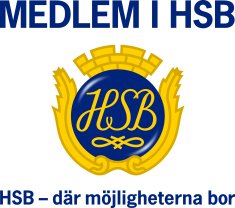 Med vänliga hälsningarStyrelsen i BRF Timotejen